112年桃園市【鐵玫瑰藝文學堂】中壢表演藝術_報名簡章授課時間地點：報名時間：08月01日起開放報名，08月20日(含)前報名可享早鳥優惠。參加對象與名額：成人及樂齡民眾，名額有限，請儘早報名。課程及授課講師：課程學費：藝文學堂報名以一期08堂課為單位，每期1,600元，學員請假恕不退費。08月20日(含)前完成報名及匯款手續，即享早鳥75折優惠(1,200元)。繳費方式：劃撥/轉帳：學員須於報名成功後「5日內(報名隔天起算)」完成繳交費用，如逾時未繳，將取消報名資格，並將名額開放予其他學員。國泰世華銀行 丹鳳分行 (013) 帳號： 133-03-000287-3戶名：立璿行銷有限公司現場繳費：活動單位通知遞補之學員，可於開課現場繳交費用。為利登錄勾核，請務必在匯款備註欄註明學員姓名和報名班級；如以ATM匯款者，請來信告知學員姓名、報名班級及帳戶末3碼。確認收到款項後，將以e-mail通知報名手續完成；如未收到通知，請主動來電(02)2256-2258詢問。報名方式：採線上報名，請至 https://goo.gl/wRT4ww 填寫報名資料。無法使用線上報名者，請至桃園展演中心、中壢藝術館或光影文化館服務台填寫報名表。報名後請以臨櫃劃撥或ATM轉帳繳費，完成繳費才算完成報名程序。注意事項：退課者須來信／電通知。開課三日前退課者，可享學費全額退費（須扣除手續費）。開課三日內退課者，可享學費半額退費（須扣除手續費）。開課後如因個人因素中途退課者或缺課者，學費全額不予退還，亦不接受延期使用。如本活動因故未開班或未如期開班，將主動通知學員並全數退還學員已繳交之費用。參與研習之公務員及桃園市內公立教師可登錄研習時數；教師請於每期課程開課前至「教育部全國教師在職進修資訊網」 (https://www3.inservice.edu.tw/)；活動當天需簽到/簽退，遲到超過 20 分鐘或未依規定簽到/簽退者，一律不核發研習時數。本次活動將攝、錄影記錄，參與活動即代表您同意主辦單位使用您於活動中的肖像畫面以及照片，並於後續之活動花絮影片宣傳中使用。本單位有權保留課程變動及時間調整之權利，課程若有變更將會提前告知。 以上若有未盡事宜，主辦單位保留修改之權利。活動簡章及報名表可至桃園展演中心官方網站及臉書粉絲團下載。如有任何問題，請不吝與主辦單位聯繫：(02)2256-2258 / 0937-605986  或E-mail: zs54698969@gmail.com 。立璿行銷有限公司 (02)2256-2258/0937-605986/zs54698969@gmail.com桃園市政府藝文設施管理中心 　　▼報名請掃描▼　　　　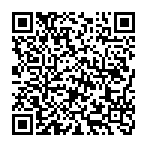 給身體的音樂課 課程綱要學習音樂的另一種方式！規律的心跳聲是生命的基本拍(Pulse)，看到家人從遠方走來，加速跑去擁抱，那是生活中的漸快(Accel.)。讓我們回到與自身的連結，透過自我覺察、打開耳朵、認識自己，進而與他人連結。你會發現，藝術就是生活，生活就是藝術！『Music is for everyone! 』藉由自我覺察，我們一起靜心感受跳動的心脈，彷彿回到生命的起點，重新認識自己。隨著不同風格的音樂與旋律，一起嘗試把身體當成樂器，探索音樂與身體的連結，喚醒藏在身體中源源不絕的律動感與活力。也許，我們也能在這樣的過程中，更靠近作曲家創作的想法與初衷。除了透過音樂律動等較動態的活動，期待讓您釋放自我，在歡笑與歌聲中療癒自己、舒緩工作壓力，進而更自在的與身邊夥伴分享與連結，找回生活的平衡。課程亦將穿插書寫、繪畫等，讓身體經驗後，仍能轉化為文字或畫面，好好把感受記下來，記下生命中的美好交會與色彩。在快速多變的年代，唯有經典，歷久不衰，令人心神嚮往！桃園「鐵玫瑰藝文學堂」禮聘重量級師資，帶您進入藝術的殿堂。課程時間地點中壢表演藝術給身體的音樂課周三，19時至21時30分中壢藝術館（桃園市中壢區中美路16號）課程名額限制給身體的音樂課招生以20人為限。給身體的音樂課中壢藝術館／周三，19:00~21:30（09/06、09/13、09/20、09/27、10/04、10/11、10/18、10/25）給身體的音樂課蔡宜儒 講師全臺首位具備瑞士日內瓦官方培訓達克羅士教師資格之講師。曾任國家兩廳院親子與樂齡音樂律動課程講師、國家教育院藝術師資培訓課程講師與表演36房永安藝文館之駐館藝術家，致力於推廣達克羅士音樂教學法，並專注於教師培訓、鋼琴即興與兒童音樂素養開發。112年桃園市【鐵玫瑰藝文學堂】第二期報名表112年桃園市【鐵玫瑰藝文學堂】第二期報名表112年桃園市【鐵玫瑰藝文學堂】第二期報名表112年桃園市【鐵玫瑰藝文學堂】第二期報名表姓名性別出生年月日職業連絡電話公務員請填服務單位E-mail參加場次 給身體的音樂課 給身體的音樂課 給身體的音樂課日期主題內容109月06日我的身體樂器-I認識自己、認識空間：透過音樂引導對身體與對空間的覺察209月13日我的身體樂器-II音樂無所不在：肢體與音樂/聲音的連結309月20日我的身體樂器-III感受音樂並看見音樂409月27日不一樣的音樂賞析-I用身體看見音樂素材：基本拍的建立510月04日不一樣的音樂賞析-II用身體認識音樂風格：初探樂句610月11日不一樣的音樂賞析-III用身體感受音樂風格：初探節奏710月18日不一樣的音樂賞析-IV跟著音樂去旅行810月25日同樂會整理音樂與肢體素材，共同發想創作立璿行銷有限公司 (02)2256-2258 / 0937-605986 林小姐 / zs54698969@gmail.com桃園市政府藝文設施管理中心報名請掃描➤ 